Projekt sfinansowany ze środków budżetowych Miasta Poznania  Rok 2020K A R T A     UDZIAŁU  w  Konkursie  fotograficznym  pn. „Rośliny chronione i zagrożone w Polsce”Imię i nazwisko autora zdjęcia.........................................................................................Szkoła, klasa..................................................................................................................………Tytuł zdjęcia.........................................………………………………………………………..Miejsce i data jego wykonania.......................……………………………………………...Krótki opis zdjęcia…………………………………………………………………….…….. .........................................................................................................................................................................................................………………………………………………………………….......……………………………………………………………………………………………… Imię i nazwisko opiekuna........................................................................…………………..Oświadczam, że jestem autorem prac, które zgłaszam do konkursu oraz posiadam do nich pełne prawa autorskie. Akceptuję warunki regulaminu oraz wyrażam zgodę na publikowanie danych osobowych.  Art. 13, ust. 1 i 2 ogólnego rozporządzenia o ochronie danych osobowych z dnia 27 kwietnia 2016 r (RODO), Dz. U. 2018, poz. 1000, ustawa z 10 maja 2018 o ochronie danych osobowych. Jednocześnie wyrażam zgodę na przeniesienie praw autorskich w całości na rzecz Fundacji Biblioteka Ekologiczna w Poznaniu..............................................................		....................................................................Podpis uczestnika konkursu	Podpis rodzica lub prawnego opiekuna uczestnika konkursu 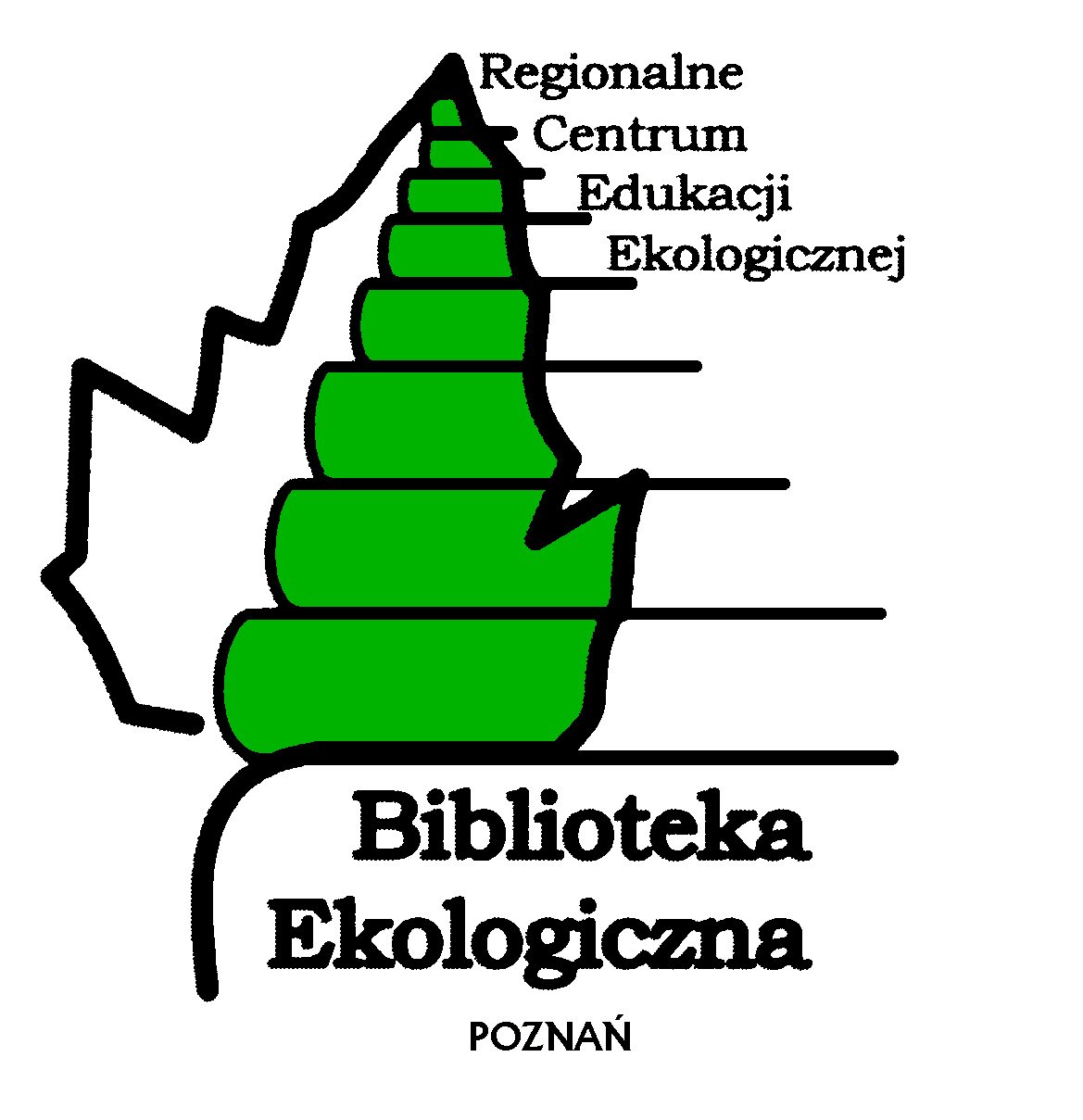 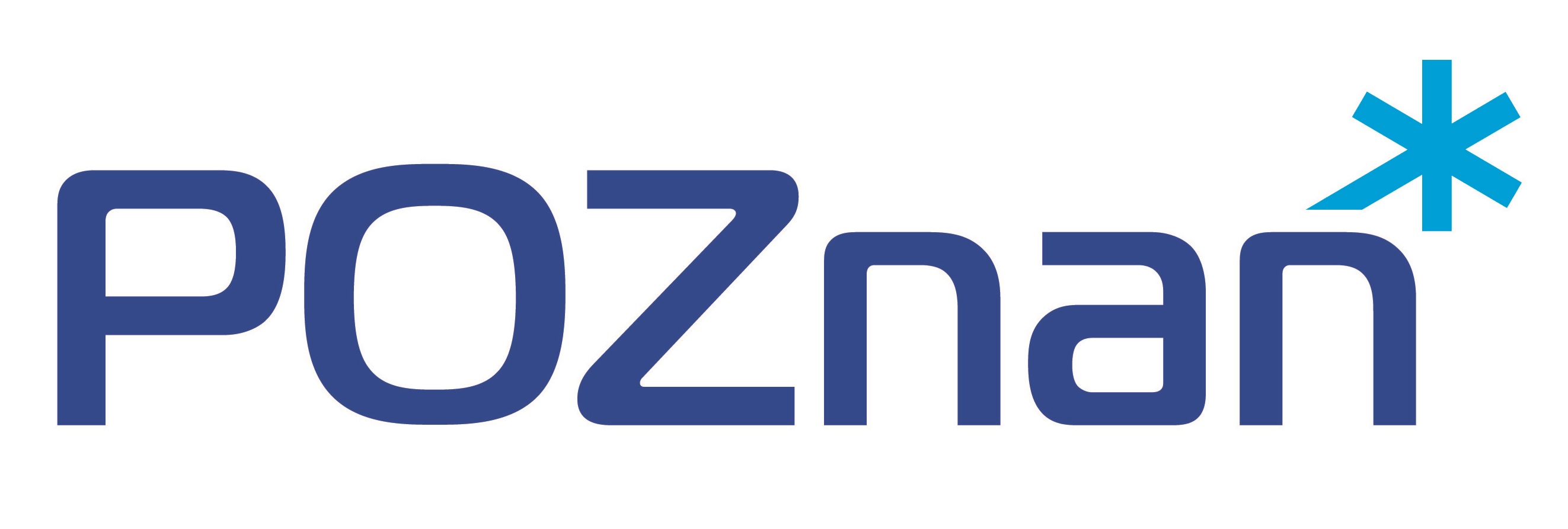 